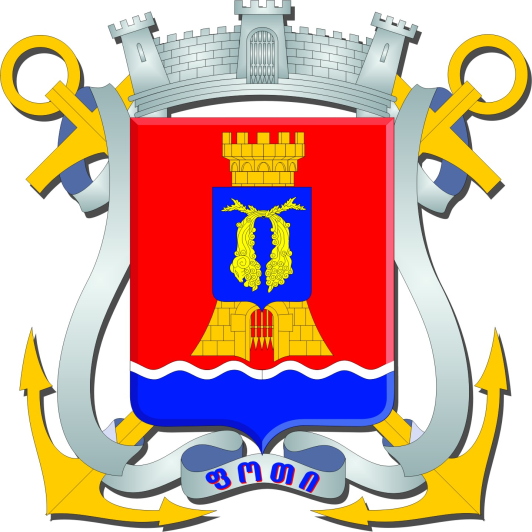 ქალაქ ფოთის მუნიციპალიტეტის2020 წლის პროგრამული ბიუჯეტის დანართიშესავალიქალაქ ფოთის მუნიციპალიტეტის 2020 წლის ბიუჯეტის პროექტის, ასევე 2020-2023 წლების პრიორიტეტების დოკუმენტისა და ამ დანართის შემუშავება განხორციელდა საქართვლოს ფინანსთა მინისტრის 2018 წლის 27 ივლისის ბრძანებით დამტკიცებული პროგრამული ბიუჯეტის შედგენის ახალი მეთოდოლოგიის შესაბამისად. საქართველოს ფინანსთა მინისტრის მიერ დამტკიცებული მეთოდოლოგია, სხვა მეთოდურ მითითებებთან ერთად, განსაზღვრას საქართველოს სახელმწიფო, ავტონომური და ადგილობრივი თვითმმართველობების ბიუჯეტების შედგენის ფორმატს, ბიუჯეტის სტრუქტურას, დანართებს და ინფორმაციის ჩამონათვალს თუ რას უნდა მოიცავდეს წლიური ბიუჯეტის პროექტი და თანდართული დოკუმენტაცია. 2018 წელს დამტკიცებული ახალი მეთოდოლოგიით განსაზღვრული ფორმატით ბიუჯეტის შედგენა მუნიციპალტეტებისათვის სავალდებულო გახდა 2019 წლიდან, 2020 წლის ბიუჯეტის მომზადებისთვის. შესაბამიასად, ქალაქ ფოთის მუნიციპალიტეტის მერიის მიერ შემუშავდა და ახლებურად არის წარმოდგენილი 2020 წლის ბიუჯეტის ფორმატი, შეიცვალა პრიორიტეტების დოკუმენტის სტრუქტურა და შინაარსი. წარმოდგენილი პროგრამული ბიუჯეტის დანართიც სწორედ ახალი მეთოდოლოგიის მოთხოვნათა შესაბამისად არის შემუშავებული.   პროგრამულ დანართში, ბიუჯეტის პროექტისა და პრიორიტეტების დოკუმენტისაგან განსხვავებით, მუცემულია ქალაქ ფოთის მუნიციპალიტეტის 2020 წლის ბიუჯეტით განსახორციელებელი პროგრამების და ქვეპროგრემების მოსალოდნელი შედეგების შეფასების ინდიკატორები. მასში წარმოდგენილია ის პროგრამები და ქვეპროგრამები, რომელთა დაფინანსებასაც ითვალისწინებს 2020 წლის ბიუჯეტის პროექტი. პროგრამების (ქვეპროგრამების) აღწერა და ასიგნებების საპროგნოზო  მოცულობები წარმოადგენილია მომავალ 4 წელზე, ხოლო მოსალოდნელი შედეგები და შედეგების შეფასების ინდიკატორები ხშირ შემთხვევებში მოიცავს მხოლოდ 2020  წელს (როგორც პილოტური პროექტი). შემდგომ წლებში, ისივე როგორც პროგრამების აღწერა და მიზანი, ასევე მოსალოდნელი შედეგებიც და შედეგების შეფასების ინდიკატორები კიდევ უფრო მეტად დაიხვეწება და წარმოდგენილი იქნება დასაგეგმ და სადაგეგმის შემდგომ 3 წელზე.ინფრასტრუქტურის განვითარება (პროგრამული კოდი 02 00)მუნიციპალიტეტის ეკონომიკური განვითარებისათვის აუცილებელ პირობას წარმოადგენს მუნიციპალური ინფრასტრუქტურის შემდგომი გაუმჯობესება და აღნიშნული მიმართულება ბიუჯეტის ერთ-ერთ მთავარ პრიორიტეტს წარმოადგენს. პრიორიტეტის ფარგლებში გაგრძელდება საგზაო და კომუნალური ინფრასტრუქტურის რეაბილიტაცია. ასევე, ინფრასტრუქტურის რეაბილიტაციის გარდა, განხორციელდება არსებული ინფრასტრუქტურის მოვლა-პატრონობა, დაფინანსდება მათ ექსპლოატაციასთან დაკავშირებული ხარჯები და სხვა აუცილებელი კეთილმოწყობის ღონისძიებები.                                                                                                                                                                                                                         ათასი ლარიპროგრამული კოდიდასახელება2018 წლის ფაქტი2019 წლის გეგმა2020 წლის პროექტი2021 წლის პროგნოზი2022 წლის პროგნოზი2023 წლის პროგნოზი02 00ინფრასტრუქტურის განვითარება5347.211195.84444.05565.46746.29297.602 01საგზაო ინფრასტრუქტურის განვითარება486.31596.9659.0150.01026.23982.602 01 01გზების კაპიტალური შეკეთება321.41544.6876.23832.602 01 02გზების მიმდინარე შეკეთება122.27.7200.0100.0100.0100.002 01 03საგზაო ნიშნები და უსაფრთხოება42.744.6459.050.050.050.002 02გარე განათება696.81574.4637.0645.0560.0570.002 03სანიაღვრე არხებისა და სატუმბო სადგურების მშენებლობა,  რეაბილიტაცია და ექსპლოატაცია220.187.2403.02017.02235.01910.002 04ბინათმშენებლობა224.81993.01015.01025.01225.01175.002 05მუნიციპალიტეტის ბალანსზე რიცხული შენობების რეაბილიტაცია და ექსპლოატაცია38.5212.002 06კეთილმოწყობის ღონისძიებები1159.32896.1285.0428.4400.0400.002 06 01საზოგადოებრივი სივრცეების მოწყობა-რეაბილიტაცია, ექსპლოატაცია1076.52811.10.0178.4150.0200.002 06 02ატრაქციონებისა და ტრენაჟორების შეძენა-მონტაჟი200.0150.0150.0100.002 06 03სასაფლაოების მოვლა-პატრონობა82.8 85.0 85.0100.0100.0100.002 07სერვისების ცენტრის ხელშეწყობა 2338.22413.9 295.0300.0300.0310.002 08საპროექტო დოკუმენტაციისა და სამშენებლო სამუშაოების ტექნიკური ზედამხედველობის მომსახურება183.2  422.3350.0300.0300.0300.002 09ინფრასტრუქტურული ობიექტების მშენებლობის პროექტირება500.0350.0350.0300.002 10საქართველოს რეგიონებში განსახორციელებელი პროექტების თანადაფინანსება300.0350.0350.0350.0პროგრამის დასახელება კოდისაგზაო ინფრასტრუქტურის განვითარება  დაფინანსება ათას ლარებშიდაფინანსება ათას ლარებშიპროგრამის დასახელება 02 01საგზაო ინფრასტრუქტურის განვითარება  2020 წელი2021-2023 წ.წ.პროგრამის დასახელება 02 01საგზაო ინფრასტრუქტურის განვითარება  659.05,158.8პროგრამის განმახორციელებელი სამსახურიქალაქ ფოთის მუნიციპალიტეტის მერიის ინფრასტრუქტურული პროექტების მართვისა და ტრანსპორტის სამსახურიქალაქ ფოთის მუნიციპალიტეტის მერიის ინფრასტრუქტურული პროექტების მართვისა და ტრანსპორტის სამსახურიქალაქ ფოთის მუნიციპალიტეტის მერიის ინფრასტრუქტურული პროექტების მართვისა და ტრანსპორტის სამსახურიქალაქ ფოთის მუნიციპალიტეტის მერიის ინფრასტრუქტურული პროექტების მართვისა და ტრანსპორტის სამსახურიპროგრამის აღწერა და მიზანიქალაქში საგზაო მოძრაობის ხარისხის გაუმჯობესების, სატრანსპორტო და ქვეითთა ნაკადის უსაფრთხოდ გადაადგილების მიზნით, განხორციელდება ასფალტირებული ქუჩების დაზიანებული მონაკვეთების აღდგენა-რეაბილიტაციის, სათვალთვალო ვიდეო-კამერებისა და საგზაო ნიშნების მოწყობის  სამუშაოები. ასევე მოეწყობა ტროტუარები.ქალაქში საგზაო მოძრაობის ხარისხის გაუმჯობესების, სატრანსპორტო და ქვეითთა ნაკადის უსაფრთხოდ გადაადგილების მიზნით, განხორციელდება ასფალტირებული ქუჩების დაზიანებული მონაკვეთების აღდგენა-რეაბილიტაციის, სათვალთვალო ვიდეო-კამერებისა და საგზაო ნიშნების მოწყობის  სამუშაოები. ასევე მოეწყობა ტროტუარები.ქალაქში საგზაო მოძრაობის ხარისხის გაუმჯობესების, სატრანსპორტო და ქვეითთა ნაკადის უსაფრთხოდ გადაადგილების მიზნით, განხორციელდება ასფალტირებული ქუჩების დაზიანებული მონაკვეთების აღდგენა-რეაბილიტაციის, სათვალთვალო ვიდეო-კამერებისა და საგზაო ნიშნების მოწყობის  სამუშაოები. ასევე მოეწყობა ტროტუარები.ქალაქში საგზაო მოძრაობის ხარისხის გაუმჯობესების, სატრანსპორტო და ქვეითთა ნაკადის უსაფრთხოდ გადაადგილების მიზნით, განხორციელდება ასფალტირებული ქუჩების დაზიანებული მონაკვეთების აღდგენა-რეაბილიტაციის, სათვალთვალო ვიდეო-კამერებისა და საგზაო ნიშნების მოწყობის  სამუშაოები. ასევე მოეწყობა ტროტუარები.მოსალოდნელი შედეგიმგზავრთა კომფორტული და უსაფრთხო გადაადგილება.მგზავრთა კომფორტული და უსაფრთხო გადაადგილება.მგზავრთა კომფორტული და უსაფრთხო გადაადგილება.მგზავრთა კომფორტული და უსაფრთხო გადაადგილება.ქვეპროგრამის დასახელება კოდიგზების  კაპიტალური შეკეთებადაფინანსება ათას ლარებშიდაფინანსება ათას ლარებშიქვეპროგრამის დასახელება 02 01 01 გზების  კაპიტალური შეკეთება2020 წელი2021-2023 წ.წ.ქვეპროგრამის დასახელება 02 01 01 გზების  კაპიტალური შეკეთება4,708.8ქვეპროგრამის განმახორციელებელი სამსახურიქალაქ ფოთის მუნიციპალიტეტის მერიის ინფრასტრუქტურული პროექტების მართვისა და ტრანსპორტის სამსახურიქალაქ ფოთის მუნიციპალიტეტის მერიის ინფრასტრუქტურული პროექტების მართვისა და ტრანსპორტის სამსახურიქალაქ ფოთის მუნიციპალიტეტის მერიის ინფრასტრუქტურული პროექტების მართვისა და ტრანსპორტის სამსახურიქალაქ ფოთის მუნიციპალიტეტის მერიის ინფრასტრუქტურული პროექტების მართვისა და ტრანსპორტის სამსახურიქვეპროგრამის აღწერა და მიზანიქალაქში საგზაო მოძრაობის ხარისხის გაუმჯობესების, საგზაო მოძრაობის ორგანიზებისა და უსაფრთხოების მიზნით, ქვეპროგრამის ფარგლებში განხორციელდება საგზაო ინფრასტრუქტურის ეტაპობრივი მოწესრიგება. გზების კაპიტალური შეკეთების პარალელურად მოეწყობა ტროტუარები. ქალაქში მოუწესრიგებული ტროტუარების გამო გაძნელებულია ფეხით მოსიარულეთა გადაადგილება. ტროტუარების სავალალო მდგომარეობა ამახინჯებს ქალაქის იერსახეს, შესაცვლელია ხიდბოგირები. ტროტუარების რეაბილიტაცია ასევე გულისხმობს გაზონების მოწყობას, საყვავილეების, ნაგვის ურნების და მოსასვენებელი სკამების მოწყობას.ქალაქში საგზაო მოძრაობის ხარისხის გაუმჯობესების, საგზაო მოძრაობის ორგანიზებისა და უსაფრთხოების მიზნით, ქვეპროგრამის ფარგლებში განხორციელდება საგზაო ინფრასტრუქტურის ეტაპობრივი მოწესრიგება. გზების კაპიტალური შეკეთების პარალელურად მოეწყობა ტროტუარები. ქალაქში მოუწესრიგებული ტროტუარების გამო გაძნელებულია ფეხით მოსიარულეთა გადაადგილება. ტროტუარების სავალალო მდგომარეობა ამახინჯებს ქალაქის იერსახეს, შესაცვლელია ხიდბოგირები. ტროტუარების რეაბილიტაცია ასევე გულისხმობს გაზონების მოწყობას, საყვავილეების, ნაგვის ურნების და მოსასვენებელი სკამების მოწყობას.ქალაქში საგზაო მოძრაობის ხარისხის გაუმჯობესების, საგზაო მოძრაობის ორგანიზებისა და უსაფრთხოების მიზნით, ქვეპროგრამის ფარგლებში განხორციელდება საგზაო ინფრასტრუქტურის ეტაპობრივი მოწესრიგება. გზების კაპიტალური შეკეთების პარალელურად მოეწყობა ტროტუარები. ქალაქში მოუწესრიგებული ტროტუარების გამო გაძნელებულია ფეხით მოსიარულეთა გადაადგილება. ტროტუარების სავალალო მდგომარეობა ამახინჯებს ქალაქის იერსახეს, შესაცვლელია ხიდბოგირები. ტროტუარების რეაბილიტაცია ასევე გულისხმობს გაზონების მოწყობას, საყვავილეების, ნაგვის ურნების და მოსასვენებელი სკამების მოწყობას.ქალაქში საგზაო მოძრაობის ხარისხის გაუმჯობესების, საგზაო მოძრაობის ორგანიზებისა და უსაფრთხოების მიზნით, ქვეპროგრამის ფარგლებში განხორციელდება საგზაო ინფრასტრუქტურის ეტაპობრივი მოწესრიგება. გზების კაპიტალური შეკეთების პარალელურად მოეწყობა ტროტუარები. ქალაქში მოუწესრიგებული ტროტუარების გამო გაძნელებულია ფეხით მოსიარულეთა გადაადგილება. ტროტუარების სავალალო მდგომარეობა ამახინჯებს ქალაქის იერსახეს, შესაცვლელია ხიდბოგირები. ტროტუარების რეაბილიტაცია ასევე გულისხმობს გაზონების მოწყობას, საყვავილეების, ნაგვის ურნების და მოსასვენებელი სკამების მოწყობას.მოსალოდნელი შედეგირეაბილიტაცია ჩაუტარდება დაზიანებულ ასფალტირებულ ქუჩებს. მოწესრიგდება საგზაო ინფრასტრუქტურა.კეთილმოეწყობა ქალაქის ქუჩების ტროტუარები, მოეწყობა საყვავილეები, დაიდგმება მოსასვენებელი სკამები და ნაგვის ურნები.რეაბილიტაცია ჩაუტარდება დაზიანებულ ასფალტირებულ ქუჩებს. მოწესრიგდება საგზაო ინფრასტრუქტურა.კეთილმოეწყობა ქალაქის ქუჩების ტროტუარები, მოეწყობა საყვავილეები, დაიდგმება მოსასვენებელი სკამები და ნაგვის ურნები.რეაბილიტაცია ჩაუტარდება დაზიანებულ ასფალტირებულ ქუჩებს. მოწესრიგდება საგზაო ინფრასტრუქტურა.კეთილმოეწყობა ქალაქის ქუჩების ტროტუარები, მოეწყობა საყვავილეები, დაიდგმება მოსასვენებელი სკამები და ნაგვის ურნები.რეაბილიტაცია ჩაუტარდება დაზიანებულ ასფალტირებულ ქუჩებს. მოწესრიგდება საგზაო ინფრასტრუქტურა.კეთილმოეწყობა ქალაქის ქუჩების ტროტუარები, მოეწყობა საყვავილეები, დაიდგმება მოსასვენებელი სკამები და ნაგვის ურნები.ქვეპროგრამის დასახელება კოდიგზების მიმდინარე შეკეთებადაფინანსება ათას ლარებშიდაფინანსება ათას ლარებშიქვეპროგრამის დასახელება 02 01 02გზების მიმდინარე შეკეთება2020 წელი2021-2023 წ.წ.ქვეპროგრამის დასახელება 02 01 02გზების მიმდინარე შეკეთება200.0300,0      ქვეპროგრამის განმახორციელებელი სამსახურიქალაქ ფოთის მუნიციპალიტეტის მერიის ინფრასტრუქტურული პროექტების მართვისა და ტრანსპორტის სამსახურიქალაქ ფოთის მუნიციპალიტეტის მერიის ინფრასტრუქტურული პროექტების მართვისა და ტრანსპორტის სამსახურიქალაქ ფოთის მუნიციპალიტეტის მერიის ინფრასტრუქტურული პროექტების მართვისა და ტრანსპორტის სამსახურიქალაქ ფოთის მუნიციპალიტეტის მერიის ინფრასტრუქტურული პროექტების მართვისა და ტრანსპორტის სამსახურიქვეპროგრამის აღწერა და მიზანისაგზაო ინფრასტრუქტურის მოვლა-შენახვის სამუშაოები მუნიციპალიტეტის ტერიტორიაზე ყოველწლიურად მიმდინარეობს. ქვეპროგრამა მოიცავს ასფალტირებული ქუჩების დაზიანებული მონაკვეთების აღდგენა-რეაბილიტაციას.საგზაო ინფრასტრუქტურის მოვლა-შენახვის სამუშაოები მუნიციპალიტეტის ტერიტორიაზე ყოველწლიურად მიმდინარეობს. ქვეპროგრამა მოიცავს ასფალტირებული ქუჩების დაზიანებული მონაკვეთების აღდგენა-რეაბილიტაციას.საგზაო ინფრასტრუქტურის მოვლა-შენახვის სამუშაოები მუნიციპალიტეტის ტერიტორიაზე ყოველწლიურად მიმდინარეობს. ქვეპროგრამა მოიცავს ასფალტირებული ქუჩების დაზიანებული მონაკვეთების აღდგენა-რეაბილიტაციას.საგზაო ინფრასტრუქტურის მოვლა-შენახვის სამუშაოები მუნიციპალიტეტის ტერიტორიაზე ყოველწლიურად მიმდინარეობს. ქვეპროგრამა მოიცავს ასფალტირებული ქუჩების დაზიანებული მონაკვეთების აღდგენა-რეაბილიტაციას.მოსალოდნელი შედეგიგზის ორმული დამუშავება და წლის მანძილზე გზების მუშა მდგომარეობაში შენარჩუნება. არსებული გზების ექსპლოატაციის ვადის გაზრდა. შექმნილი უსაფრთხო და კომფორტული გადაადგილების პირობები. გზის ორმული დამუშავება და წლის მანძილზე გზების მუშა მდგომარეობაში შენარჩუნება. არსებული გზების ექსპლოატაციის ვადის გაზრდა. შექმნილი უსაფრთხო და კომფორტული გადაადგილების პირობები. გზის ორმული დამუშავება და წლის მანძილზე გზების მუშა მდგომარეობაში შენარჩუნება. არსებული გზების ექსპლოატაციის ვადის გაზრდა. შექმნილი უსაფრთხო და კომფორტული გადაადგილების პირობები. გზის ორმული დამუშავება და წლის მანძილზე გზების მუშა მდგომარეობაში შენარჩუნება. არსებული გზების ექსპლოატაციის ვადის გაზრდა. შექმნილი უსაფრთხო და კომფორტული გადაადგილების პირობები. შედეგის შეფასების ინდიკატორი#ინდიკატორის აღწერასაბაზისო მაჩვენებელიმიზნობრივი მაჩვენებელიცდომილების ალბათობა (%/აღწერა)შედეგის შეფასების ინდიკატორი1გზების რეაბილიტაციამოეწყო ბარათაშვილის ქუჩიდან ყოფილი ციტრუსების მეურნეობის ტერიტორიაზე გამავალი და მალთაყვის სანაპირო ზოლის (ბულვარის) შემაერთებელი გზა1743 მ3600მ  5-10% ქვეპროგრამის დასახელება კოდისაგზაო ნიშნები და უსაფრთხოებადაფინანსება ათას ლარებშიდაფინანსება ათას ლარებშიქვეპროგრამის დასახელება 02 01 03საგზაო ნიშნები და უსაფრთხოება2020 წელი2021-2023 წ.წ.ქვეპროგრამის დასახელება 02 01 03საგზაო ნიშნები და უსაფრთხოება459.0150.0ქვეპროგრამის განმახორციელებელი სამსახურიქალაქ ფოთის მუნიციპალიტეტის მერიის ინფრასტრუქტურული პროექტების მართვისა და ტრანსპორტის სამსახურიქალაქ ფოთის მუნიციპალიტეტის მერიის ინფრასტრუქტურული პროექტების მართვისა და ტრანსპორტის სამსახურიქალაქ ფოთის მუნიციპალიტეტის მერიის ინფრასტრუქტურული პროექტების მართვისა და ტრანსპორტის სამსახურიქალაქ ფოთის მუნიციპალიტეტის მერიის ინფრასტრუქტურული პროექტების მართვისა და ტრანსპორტის სამსახურიქვეპროგრამის აღწერა და მიზანიდანაშაულის პრევენციის, აღკვეთისა და გამოვლენის, ქალაქში საგზაო მოძრაობის ხარისხის გაუმჯობესების, სატრანსპორტო და ქვეითთა ნაკადის უსაფრთხოდ გადაადგილების მიზნით, საჭიროა სათვალთვალო ვიდეო-კამერებისა და საგზაო ნიშნების მოწყობა. დანაშაულის პრევენციის, აღკვეთისა და გამოვლენის, ქალაქში საგზაო მოძრაობის ხარისხის გაუმჯობესების, სატრანსპორტო და ქვეითთა ნაკადის უსაფრთხოდ გადაადგილების მიზნით, საჭიროა სათვალთვალო ვიდეო-კამერებისა და საგზაო ნიშნების მოწყობა. დანაშაულის პრევენციის, აღკვეთისა და გამოვლენის, ქალაქში საგზაო მოძრაობის ხარისხის გაუმჯობესების, სატრანსპორტო და ქვეითთა ნაკადის უსაფრთხოდ გადაადგილების მიზნით, საჭიროა სათვალთვალო ვიდეო-კამერებისა და საგზაო ნიშნების მოწყობა. დანაშაულის პრევენციის, აღკვეთისა და გამოვლენის, ქალაქში საგზაო მოძრაობის ხარისხის გაუმჯობესების, სატრანსპორტო და ქვეითთა ნაკადის უსაფრთხოდ გადაადგილების მიზნით, საჭიროა სათვალთვალო ვიდეო-კამერებისა და საგზაო ნიშნების მოწყობა. მოსალოდნელი შედეგიმოწესრიგებული საგზაო ინფრასტრუქტურა. მგზავრთა უსაფრთხო გადაადგილება. დანაშაულის პრევენცია.მოწესრიგებული საგზაო ინფრასტრუქტურა. მგზავრთა უსაფრთხო გადაადგილება. დანაშაულის პრევენცია.მოწესრიგებული საგზაო ინფრასტრუქტურა. მგზავრთა უსაფრთხო გადაადგილება. დანაშაულის პრევენცია.მოწესრიგებული საგზაო ინფრასტრუქტურა. მგზავრთა უსაფრთხო გადაადგილება. დანაშაულის პრევენცია.დასუფთავება და გარემოს დაცვა  (პროგრამული კოდი 03 00)ქალაქის ერთ-ერთ მთავარ ფუნქციას წარმოადგენს საიმედო სანიტარული მდგომარეობის უზრუნველყოფა. ამ მიზნით განხორციელდება შესაბამისი ღონისძიებები. კერძოდ, ქალაქის ქუჩების ყოველდღიური დაგვა-დასუფთავება და ნარჩენების გატანა, გარე ქსელის ბუნკერების საყოფაცხოვრებო ნარჩენებისაგან გათავისუფლება, დასუფთავების მოსაკრებლის ადმინისტრირების და ნარჩენების მართვის სხვა ღონისძიებები.პროგრამის ფარგლებში  განხორციელდება მარადმწვანე მცენარეების, ბუჩქების, ერთწლიანი ყვავილების და სხვა ნარგავების დარგვა, მათი მოვლა, ახალი გამწვანების ზონების შექმნა, სკვერებისა და ქალაქის ქუჩების მწვანე საფარის გათიბვის სამუშაოები.მოეწყობა სასათბურე მეურნეობა დეკორატიული ნერგების, ჩითილებისა და სათესი მასალების გამოსაყვანად, რათა მოხდეს ქალაქის ქუჩებში, პარკებსა და სკვერებში სხვადასხვა ხე-მცენარეების, ასევე ერთწლიანი და მრავალწლიანი ყვავილების დარგვა.პროგრამის ფარგლებში ასევე განხორციელდება მუნიციპალიტეტის ტერიტორიაზე უმეთვალყურეოდ დარჩენილი ცხოველების იზოლაცია.ათასი ლარიგანათლება (პროგრამული კოდი 04 00)მომავალი თაობების აღზრდის მიმართულებით დაწყებითი და ზოგადი განათლების გარდა მნიშვნელოვანი როლი ენიჭება ასევე სკოლამდელ განათლებას, რაც მუნიციპალიტეტის საკუთარ უფლებამოსილებას განეკუთვნება და შესაბამისად, ერთ-ერთ პრიორიტეტს წარმოადგენს, რომლის ფარგლებში მომდევნო წლებში განხორციელდება საბავშვო ბაღების ფუნქციონირებისათვის საჭირო ხარჯების დაფინანსება, ინვენტარით უზრუნველყოფა.                                                                                                                                                                                                                                                                                                                                                                                                                                       ათასი ლარიკულტურა, რელიგია,  ახალგაზრდული და სპორტული ღონისძიებები(პროგრამული კოდი 05 00)მუნიციპალიტეტის ინფრასტრუქტურული და ეკონომიკური განვითარების  პარალელურად აუცილებელია  ხელი შეეწყოს კულტურული ტრადიციების დაცვას და ამ ტრადიციების ღირსეულ გაგრძელებას. ამასთანავე ერთ-ერთი პრიორიტეტია ახალგაზრდების მრავალმხრივი (როგორც სულიერი, ისე ფიზიკური თვალსაზრისით) განვითარების ხელშეწყობა და მათში ცხოვრების ჯანსაღი წესის დამკვიდრება. შესაბამისად, მუნიციპალიტეტი განაგრძობს კულტურული ღონისძიებების ფინანსურ მხარდაჭერას, წარმატებული  სპორტსმენების ხელშეწყობას და შესაბამისი პირობების შექმნას, რათა ნიჭიერმა ბავშვებმა და ახალგაზრდებმა შეძლონ მათი სპორტული შესაძლებლობების გამოვლენა, ასევე ახალგაზრდებში ჯანსაღი ცხოვრების წესის დამკვიდრების მიზნით გასატარებელი ღონისძიებების ჩატარება.                                                                                                                                                                                                                     ათასი ლარიჯანმრთელობის დაცვა და სოციალური  უზრუნველყოფა (პროგრამული კოდი 06 00)მოსახლეობის ჯანმრთელობის დაცვის ხელშეწყობა და მათი სოციალური დაცვა მუნიციპალიტეტის  ერთ-ერთ მთავარ პრიორიტეტს წარმოადგენს. მუნიციპალიტეტი არსებული რესურსების ფარგლებში განაგრძობს შეჭირვებული მოსახლეობის სხვადასხვა დახმარებებით და შეღავათების უზრუნველყოფას,  სახელმწიფო ბიუჯეტიდან გამოყოფილი მიზნობრივი ტრანსფერის ფარგლებში საზოგადოებრივი ჯანმრთელობის დაცვის მიზნით სხვადასხვა ღონისძიებების განხორციელებას, რაც უზრუნველყოფს მუნიციპალიტეტის მოსახლეობის ჯანმრთელობის დაცვას სხვადასხვა გადამდები და ინფექციური დაავადებისაგან.                                                                                                                                                                                                                     ათასი ლარი     სოციალური დაცვა  (პროგრამული კოდი 06 04)პროგრამა ითვალისწინებს მუნიციპალიტეტის ტერიტორიაზე მცხოვრები მოსახლეობის სხვადასხვა ფენებისათვის გარკვეული შეღავათებითა და  სოციალური დახმარებებით უზრუნველყოფას. მზრუნველობამოკლებულთათვის უფასო კვებით უზრუნველყოფას, დემოგრაფიული მდგომარეობის გაუმჯობესების მიზნით მრავალშვილიანი ოჯახების დახმარებას, დაუძლურებული და ლოგინს მიჯაჭვული ბენეფიციარებისათვის სოციალური და სამედიცინო სერვისების მიწოდებას ადგილზე და სხვა სოციალური პროგრამებს, რომლებიც უზრუნველყოფს მუნიციპალიტეტის მოსახლეობის სოციალური  მდგომარეობის გაუმჯობესებას.მმართველობა და საერთო დანიშნულების ხარჯები (პროგრამული კოდი 01 00)პრიორიტეტის ფარგლებში განხორცილდება წარმომადგენლობითი და აღმასრულებელი ორგანოების დაფინანსება. ამავე პრიორიტეტიდან დაფინანსდება ისეთი ხარჯები, როგორიცაა სარეზერვო ფონდი, მუნიციპალიტეტის ვალდებულებების (წინა წლებში წარმოქმნილი ვალდებულებების დაფარვა და სასამართლოს აღსრულების ფინანსური უზრუნველყოფა) დაფარვა. პრიორიტეტი ასევე ითვალისწინებს თავდაცვის (სამხედრო აღრიცხვის, გაწვევისა და მობილიზაციის ხარჯები) დაფინანსებას.ათასი ლარიდასუფთავება და გარემოს დაცვა  (პროგრამული კოდი 03 00)ქალაქის ერთ-ერთ მთავარ ფუნქციას წარმოადგენს საიმედო სანიტარული მდგომარეობის უზრუნველყოფა. ამ მიზნით განხორციელდება შესაბამისი ღონისძიებები. კერძოდ, ქალაქის ქუჩების ყოველდღიური დაგვა-დასუფთავება და ნარჩენების გატანა, გარე ქსელის ბუნკერების საყოფაცხოვრებო ნარჩენებისაგან გათავისუფლება, დასუფთავების მოსაკრებლის ადმინისტრირების და ნარჩენების მართვის სხვა ღონისძიებები.პროგრამის ფარგლებში  განხორციელდება მარადმწვანე მცენარეების, ბუჩქების, ერთწლიანი ყვავილების და სხვა ნარგავების დარგვა, მათი მოვლა, ახალი გამწვანების ზონების შექმნა, სკვერებისა და ქალაქის ქუჩების მწვანე საფარის გათიბვის სამუშაოები.მოეწყობა სასათბურე მეურნეობა დეკორატიული ნერგების, ჩითილებისა და სათესი მასალების გამოსაყვანად, რათა მოხდეს ქალაქის ქუჩებში, პარკებსა და სკვერებში სხვადასხვა ხე-მცენარეების, ასევე ერთწლიანი და მრავალწლიანი ყვავილების დარგვა.პროგრამის ფარგლებში ასევე განხორციელდება მუნიციპალიტეტის ტერიტორიაზე უმეთვალყურეოდ დარჩენილი ცხოველების იზოლაცია.ათასი ლარიგანათლება (პროგრამული კოდი 04 00)მომავალი თაობების აღზრდის მიმართულებით დაწყებითი და ზოგადი განათლების გარდა მნიშვნელოვანი როლი ენიჭება ასევე სკოლამდელ განათლებას, რაც მუნიციპალიტეტის საკუთარ უფლებამოსილებას განეკუთვნება და შესაბამისად, ერთ-ერთ პრიორიტეტს წარმოადგენს, რომლის ფარგლებში მომდევნო წლებში განხორციელდება საბავშვო ბაღების ფუნქციონირებისათვის საჭირო ხარჯების დაფინანსება, ინვენტარით უზრუნველყოფა.                                                                                                                                                                                                                                                                                                                                                                                                                                       ათასი ლარიკულტურა, რელიგია,  ახალგაზრდული და სპორტული ღონისძიებები(პროგრამული კოდი 05 00)მუნიციპალიტეტის ინფრასტრუქტურული და ეკონომიკური განვითარების  პარალელურად აუცილებელია  ხელი შეეწყოს კულტურული ტრადიციების დაცვას და ამ ტრადიციების ღირსეულ გაგრძელებას. ამასთანავე ერთ-ერთი პრიორიტეტია ახალგაზრდების მრავალმხრივი (როგორც სულიერი, ისე ფიზიკური თვალსაზრისით) განვითარების ხელშეწყობა და მათში ცხოვრების ჯანსაღი წესის დამკვიდრება. შესაბამისად, მუნიციპალიტეტი განაგრძობს კულტურული ღონისძიებების ფინანსურ მხარდაჭერას, წარმატებული  სპორტსმენების ხელშეწყობას და შესაბამისი პირობების შექმნას, რათა ნიჭიერმა ბავშვებმა და ახალგაზრდებმა შეძლონ მათი სპორტული შესაძლებლობების გამოვლენა, ასევე ახალგაზრდებში ჯანსაღი ცხოვრების წესის დამკვიდრების მიზნით გასატარებელი ღონისძიებების ჩატარება.                                                                                                                                                                                                                     ათასი ლარიჯანმრთელობის დაცვა და სოციალური  უზრუნველყოფა (პროგრამული კოდი 06 00)მოსახლეობის ჯანმრთელობის დაცვის ხელშეწყობა და მათი სოციალური დაცვა მუნიციპალიტეტის  ერთ-ერთ მთავარ პრიორიტეტს წარმოადგენს. მუნიციპალიტეტი არსებული რესურსების ფარგლებში განაგრძობს შეჭირვებული მოსახლეობის სხვადასხვა დახმარებებით და შეღავათების უზრუნველყოფას,  სახელმწიფო ბიუჯეტიდან გამოყოფილი მიზნობრივი ტრანსფერის ფარგლებში საზოგადოებრივი ჯანმრთელობის დაცვის მიზნით სხვადასხვა ღონისძიებების განხორციელებას, რაც უზრუნველყოფს მუნიციპალიტეტის მოსახლეობის ჯანმრთელობის დაცვას სხვადასხვა გადამდები და ინფექციური დაავადებისაგან.                                                                                                                                                                                                                     ათასი ლარი     სოციალური დაცვა  (პროგრამული კოდი 06 04)პროგრამა ითვალისწინებს მუნიციპალიტეტის ტერიტორიაზე მცხოვრები მოსახლეობის სხვადასხვა ფენებისათვის გარკვეული შეღავათებითა და  სოციალური დახმარებებით უზრუნველყოფას. მზრუნველობამოკლებულთათვის უფასო კვებით უზრუნველყოფას, დემოგრაფიული მდგომარეობის გაუმჯობესების მიზნით მრავალშვილიანი ოჯახების დახმარებას, დაუძლურებული და ლოგინს მიჯაჭვული ბენეფიციარებისათვის სოციალური და სამედიცინო სერვისების მიწოდებას ადგილზე და სხვა სოციალური პროგრამებს, რომლებიც უზრუნველყოფს მუნიციპალიტეტის მოსახლეობის სოციალური  მდგომარეობის გაუმჯობესებას.მმართველობა და საერთო დანიშნულების ხარჯები (პროგრამული კოდი 01 00)პრიორიტეტის ფარგლებში განხორცილდება წარმომადგენლობითი და აღმასრულებელი ორგანოების დაფინანსება. ამავე პრიორიტეტიდან დაფინანსდება ისეთი ხარჯები, როგორიცაა სარეზერვო ფონდი, მუნიციპალიტეტის ვალდებულებების (წინა წლებში წარმოქმნილი ვალდებულებების დაფარვა და სასამართლოს აღსრულების ფინანსური უზრუნველყოფა) დაფარვა. პრიორიტეტი ასევე ითვალისწინებს თავდაცვის (სამხედრო აღრიცხვის, გაწვევისა და მობილიზაციის ხარჯები) დაფინანსებას.ათასი ლარიდასუფთავება და გარემოს დაცვა  (პროგრამული კოდი 03 00)ქალაქის ერთ-ერთ მთავარ ფუნქციას წარმოადგენს საიმედო სანიტარული მდგომარეობის უზრუნველყოფა. ამ მიზნით განხორციელდება შესაბამისი ღონისძიებები. კერძოდ, ქალაქის ქუჩების ყოველდღიური დაგვა-დასუფთავება და ნარჩენების გატანა, გარე ქსელის ბუნკერების საყოფაცხოვრებო ნარჩენებისაგან გათავისუფლება, დასუფთავების მოსაკრებლის ადმინისტრირების და ნარჩენების მართვის სხვა ღონისძიებები.პროგრამის ფარგლებში  განხორციელდება მარადმწვანე მცენარეების, ბუჩქების, ერთწლიანი ყვავილების და სხვა ნარგავების დარგვა, მათი მოვლა, ახალი გამწვანების ზონების შექმნა, სკვერებისა და ქალაქის ქუჩების მწვანე საფარის გათიბვის სამუშაოები.მოეწყობა სასათბურე მეურნეობა დეკორატიული ნერგების, ჩითილებისა და სათესი მასალების გამოსაყვანად, რათა მოხდეს ქალაქის ქუჩებში, პარკებსა და სკვერებში სხვადასხვა ხე-მცენარეების, ასევე ერთწლიანი და მრავალწლიანი ყვავილების დარგვა.პროგრამის ფარგლებში ასევე განხორციელდება მუნიციპალიტეტის ტერიტორიაზე უმეთვალყურეოდ დარჩენილი ცხოველების იზოლაცია.ათასი ლარიგანათლება (პროგრამული კოდი 04 00)მომავალი თაობების აღზრდის მიმართულებით დაწყებითი და ზოგადი განათლების გარდა მნიშვნელოვანი როლი ენიჭება ასევე სკოლამდელ განათლებას, რაც მუნიციპალიტეტის საკუთარ უფლებამოსილებას განეკუთვნება და შესაბამისად, ერთ-ერთ პრიორიტეტს წარმოადგენს, რომლის ფარგლებში მომდევნო წლებში განხორციელდება საბავშვო ბაღების ფუნქციონირებისათვის საჭირო ხარჯების დაფინანსება, ინვენტარით უზრუნველყოფა.                                                                                                                                                                                                                                                                                                                                                                                                                                       ათასი ლარიკულტურა, რელიგია,  ახალგაზრდული და სპორტული ღონისძიებები(პროგრამული კოდი 05 00)მუნიციპალიტეტის ინფრასტრუქტურული და ეკონომიკური განვითარების  პარალელურად აუცილებელია  ხელი შეეწყოს კულტურული ტრადიციების დაცვას და ამ ტრადიციების ღირსეულ გაგრძელებას. ამასთანავე ერთ-ერთი პრიორიტეტია ახალგაზრდების მრავალმხრივი (როგორც სულიერი, ისე ფიზიკური თვალსაზრისით) განვითარების ხელშეწყობა და მათში ცხოვრების ჯანსაღი წესის დამკვიდრება. შესაბამისად, მუნიციპალიტეტი განაგრძობს კულტურული ღონისძიებების ფინანსურ მხარდაჭერას, წარმატებული  სპორტსმენების ხელშეწყობას და შესაბამისი პირობების შექმნას, რათა ნიჭიერმა ბავშვებმა და ახალგაზრდებმა შეძლონ მათი სპორტული შესაძლებლობების გამოვლენა, ასევე ახალგაზრდებში ჯანსაღი ცხოვრების წესის დამკვიდრების მიზნით გასატარებელი ღონისძიებების ჩატარება.                                                                                                                                                                                                                     ათასი ლარიჯანმრთელობის დაცვა და სოციალური  უზრუნველყოფა (პროგრამული კოდი 06 00)მოსახლეობის ჯანმრთელობის დაცვის ხელშეწყობა და მათი სოციალური დაცვა მუნიციპალიტეტის  ერთ-ერთ მთავარ პრიორიტეტს წარმოადგენს. მუნიციპალიტეტი არსებული რესურსების ფარგლებში განაგრძობს შეჭირვებული მოსახლეობის სხვადასხვა დახმარებებით და შეღავათების უზრუნველყოფას,  სახელმწიფო ბიუჯეტიდან გამოყოფილი მიზნობრივი ტრანსფერის ფარგლებში საზოგადოებრივი ჯანმრთელობის დაცვის მიზნით სხვადასხვა ღონისძიებების განხორციელებას, რაც უზრუნველყოფს მუნიციპალიტეტის მოსახლეობის ჯანმრთელობის დაცვას სხვადასხვა გადამდები და ინფექციური დაავადებისაგან.                                                                                                                                                                                                                     ათასი ლარი     სოციალური დაცვა  (პროგრამული კოდი 06 04)პროგრამა ითვალისწინებს მუნიციპალიტეტის ტერიტორიაზე მცხოვრები მოსახლეობის სხვადასხვა ფენებისათვის გარკვეული შეღავათებითა და  სოციალური დახმარებებით უზრუნველყოფას. მზრუნველობამოკლებულთათვის უფასო კვებით უზრუნველყოფას, დემოგრაფიული მდგომარეობის გაუმჯობესების მიზნით მრავალშვილიანი ოჯახების დახმარებას, დაუძლურებული და ლოგინს მიჯაჭვული ბენეფიციარებისათვის სოციალური და სამედიცინო სერვისების მიწოდებას ადგილზე და სხვა სოციალური პროგრამებს, რომლებიც უზრუნველყოფს მუნიციპალიტეტის მოსახლეობის სოციალური  მდგომარეობის გაუმჯობესებას.მმართველობა და საერთო დანიშნულების ხარჯები (პროგრამული კოდი 01 00)პრიორიტეტის ფარგლებში განხორცილდება წარმომადგენლობითი და აღმასრულებელი ორგანოების დაფინანსება. ამავე პრიორიტეტიდან დაფინანსდება ისეთი ხარჯები, როგორიცაა სარეზერვო ფონდი, მუნიციპალიტეტის ვალდებულებების (წინა წლებში წარმოქმნილი ვალდებულებების დაფარვა და სასამართლოს აღსრულების ფინანსური უზრუნველყოფა) დაფარვა. პრიორიტეტი ასევე ითვალისწინებს თავდაცვის (სამხედრო აღრიცხვის, გაწვევისა და მობილიზაციის ხარჯები) დაფინანსებას.ათასი ლარიდასუფთავება და გარემოს დაცვა  (პროგრამული კოდი 03 00)ქალაქის ერთ-ერთ მთავარ ფუნქციას წარმოადგენს საიმედო სანიტარული მდგომარეობის უზრუნველყოფა. ამ მიზნით განხორციელდება შესაბამისი ღონისძიებები. კერძოდ, ქალაქის ქუჩების ყოველდღიური დაგვა-დასუფთავება და ნარჩენების გატანა, გარე ქსელის ბუნკერების საყოფაცხოვრებო ნარჩენებისაგან გათავისუფლება, დასუფთავების მოსაკრებლის ადმინისტრირების და ნარჩენების მართვის სხვა ღონისძიებები.პროგრამის ფარგლებში  განხორციელდება მარადმწვანე მცენარეების, ბუჩქების, ერთწლიანი ყვავილების და სხვა ნარგავების დარგვა, მათი მოვლა, ახალი გამწვანების ზონების შექმნა, სკვერებისა და ქალაქის ქუჩების მწვანე საფარის გათიბვის სამუშაოები.მოეწყობა სასათბურე მეურნეობა დეკორატიული ნერგების, ჩითილებისა და სათესი მასალების გამოსაყვანად, რათა მოხდეს ქალაქის ქუჩებში, პარკებსა და სკვერებში სხვადასხვა ხე-მცენარეების, ასევე ერთწლიანი და მრავალწლიანი ყვავილების დარგვა.პროგრამის ფარგლებში ასევე განხორციელდება მუნიციპალიტეტის ტერიტორიაზე უმეთვალყურეოდ დარჩენილი ცხოველების იზოლაცია.ათასი ლარიგანათლება (პროგრამული კოდი 04 00)მომავალი თაობების აღზრდის მიმართულებით დაწყებითი და ზოგადი განათლების გარდა მნიშვნელოვანი როლი ენიჭება ასევე სკოლამდელ განათლებას, რაც მუნიციპალიტეტის საკუთარ უფლებამოსილებას განეკუთვნება და შესაბამისად, ერთ-ერთ პრიორიტეტს წარმოადგენს, რომლის ფარგლებში მომდევნო წლებში განხორციელდება საბავშვო ბაღების ფუნქციონირებისათვის საჭირო ხარჯების დაფინანსება, ინვენტარით უზრუნველყოფა.                                                                                                                                                                                                                                                                                                                                                                                                                                       ათასი ლარიკულტურა, რელიგია,  ახალგაზრდული და სპორტული ღონისძიებები(პროგრამული კოდი 05 00)მუნიციპალიტეტის ინფრასტრუქტურული და ეკონომიკური განვითარების  პარალელურად აუცილებელია  ხელი შეეწყოს კულტურული ტრადიციების დაცვას და ამ ტრადიციების ღირსეულ გაგრძელებას. ამასთანავე ერთ-ერთი პრიორიტეტია ახალგაზრდების მრავალმხრივი (როგორც სულიერი, ისე ფიზიკური თვალსაზრისით) განვითარების ხელშეწყობა და მათში ცხოვრების ჯანსაღი წესის დამკვიდრება. შესაბამისად, მუნიციპალიტეტი განაგრძობს კულტურული ღონისძიებების ფინანსურ მხარდაჭერას, წარმატებული  სპორტსმენების ხელშეწყობას და შესაბამისი პირობების შექმნას, რათა ნიჭიერმა ბავშვებმა და ახალგაზრდებმა შეძლონ მათი სპორტული შესაძლებლობების გამოვლენა, ასევე ახალგაზრდებში ჯანსაღი ცხოვრების წესის დამკვიდრების მიზნით გასატარებელი ღონისძიებების ჩატარება.                                                                                                                                                                                                                     ათასი ლარიჯანმრთელობის დაცვა და სოციალური  უზრუნველყოფა (პროგრამული კოდი 06 00)მოსახლეობის ჯანმრთელობის დაცვის ხელშეწყობა და მათი სოციალური დაცვა მუნიციპალიტეტის  ერთ-ერთ მთავარ პრიორიტეტს წარმოადგენს. მუნიციპალიტეტი არსებული რესურსების ფარგლებში განაგრძობს შეჭირვებული მოსახლეობის სხვადასხვა დახმარებებით და შეღავათების უზრუნველყოფას,  სახელმწიფო ბიუჯეტიდან გამოყოფილი მიზნობრივი ტრანსფერის ფარგლებში საზოგადოებრივი ჯანმრთელობის დაცვის მიზნით სხვადასხვა ღონისძიებების განხორციელებას, რაც უზრუნველყოფს მუნიციპალიტეტის მოსახლეობის ჯანმრთელობის დაცვას სხვადასხვა გადამდები და ინფექციური დაავადებისაგან.                                                                                                                                                                                                                     ათასი ლარი     სოციალური დაცვა  (პროგრამული კოდი 06 04)პროგრამა ითვალისწინებს მუნიციპალიტეტის ტერიტორიაზე მცხოვრები მოსახლეობის სხვადასხვა ფენებისათვის გარკვეული შეღავათებითა და  სოციალური დახმარებებით უზრუნველყოფას. მზრუნველობამოკლებულთათვის უფასო კვებით უზრუნველყოფას, დემოგრაფიული მდგომარეობის გაუმჯობესების მიზნით მრავალშვილიანი ოჯახების დახმარებას, დაუძლურებული და ლოგინს მიჯაჭვული ბენეფიციარებისათვის სოციალური და სამედიცინო სერვისების მიწოდებას ადგილზე და სხვა სოციალური პროგრამებს, რომლებიც უზრუნველყოფს მუნიციპალიტეტის მოსახლეობის სოციალური  მდგომარეობის გაუმჯობესებას.მმართველობა და საერთო დანიშნულების ხარჯები (პროგრამული კოდი 01 00)პრიორიტეტის ფარგლებში განხორცილდება წარმომადგენლობითი და აღმასრულებელი ორგანოების დაფინანსება. ამავე პრიორიტეტიდან დაფინანსდება ისეთი ხარჯები, როგორიცაა სარეზერვო ფონდი, მუნიციპალიტეტის ვალდებულებების (წინა წლებში წარმოქმნილი ვალდებულებების დაფარვა და სასამართლოს აღსრულების ფინანსური უზრუნველყოფა) დაფარვა. პრიორიტეტი ასევე ითვალისწინებს თავდაცვის (სამხედრო აღრიცხვის, გაწვევისა და მობილიზაციის ხარჯები) დაფინანსებას.ათასი ლარიდასუფთავება და გარემოს დაცვა  (პროგრამული კოდი 03 00)ქალაქის ერთ-ერთ მთავარ ფუნქციას წარმოადგენს საიმედო სანიტარული მდგომარეობის უზრუნველყოფა. ამ მიზნით განხორციელდება შესაბამისი ღონისძიებები. კერძოდ, ქალაქის ქუჩების ყოველდღიური დაგვა-დასუფთავება და ნარჩენების გატანა, გარე ქსელის ბუნკერების საყოფაცხოვრებო ნარჩენებისაგან გათავისუფლება, დასუფთავების მოსაკრებლის ადმინისტრირების და ნარჩენების მართვის სხვა ღონისძიებები.პროგრამის ფარგლებში  განხორციელდება მარადმწვანე მცენარეების, ბუჩქების, ერთწლიანი ყვავილების და სხვა ნარგავების დარგვა, მათი მოვლა, ახალი გამწვანების ზონების შექმნა, სკვერებისა და ქალაქის ქუჩების მწვანე საფარის გათიბვის სამუშაოები.მოეწყობა სასათბურე მეურნეობა დეკორატიული ნერგების, ჩითილებისა და სათესი მასალების გამოსაყვანად, რათა მოხდეს ქალაქის ქუჩებში, პარკებსა და სკვერებში სხვადასხვა ხე-მცენარეების, ასევე ერთწლიანი და მრავალწლიანი ყვავილების დარგვა.პროგრამის ფარგლებში ასევე განხორციელდება მუნიციპალიტეტის ტერიტორიაზე უმეთვალყურეოდ დარჩენილი ცხოველების იზოლაცია.ათასი ლარიგანათლება (პროგრამული კოდი 04 00)მომავალი თაობების აღზრდის მიმართულებით დაწყებითი და ზოგადი განათლების გარდა მნიშვნელოვანი როლი ენიჭება ასევე სკოლამდელ განათლებას, რაც მუნიციპალიტეტის საკუთარ უფლებამოსილებას განეკუთვნება და შესაბამისად, ერთ-ერთ პრიორიტეტს წარმოადგენს, რომლის ფარგლებში მომდევნო წლებში განხორციელდება საბავშვო ბაღების ფუნქციონირებისათვის საჭირო ხარჯების დაფინანსება, ინვენტარით უზრუნველყოფა.                                                                                                                                                                                                                                                                                                                                                                                                                                       ათასი ლარიკულტურა, რელიგია,  ახალგაზრდული და სპორტული ღონისძიებები(პროგრამული კოდი 05 00)მუნიციპალიტეტის ინფრასტრუქტურული და ეკონომიკური განვითარების  პარალელურად აუცილებელია  ხელი შეეწყოს კულტურული ტრადიციების დაცვას და ამ ტრადიციების ღირსეულ გაგრძელებას. ამასთანავე ერთ-ერთი პრიორიტეტია ახალგაზრდების მრავალმხრივი (როგორც სულიერი, ისე ფიზიკური თვალსაზრისით) განვითარების ხელშეწყობა და მათში ცხოვრების ჯანსაღი წესის დამკვიდრება. შესაბამისად, მუნიციპალიტეტი განაგრძობს კულტურული ღონისძიებების ფინანსურ მხარდაჭერას, წარმატებული  სპორტსმენების ხელშეწყობას და შესაბამისი პირობების შექმნას, რათა ნიჭიერმა ბავშვებმა და ახალგაზრდებმა შეძლონ მათი სპორტული შესაძლებლობების გამოვლენა, ასევე ახალგაზრდებში ჯანსაღი ცხოვრების წესის დამკვიდრების მიზნით გასატარებელი ღონისძიებების ჩატარება.                                                                                                                                                                                                                     ათასი ლარიჯანმრთელობის დაცვა და სოციალური  უზრუნველყოფა (პროგრამული კოდი 06 00)მოსახლეობის ჯანმრთელობის დაცვის ხელშეწყობა და მათი სოციალური დაცვა მუნიციპალიტეტის  ერთ-ერთ მთავარ პრიორიტეტს წარმოადგენს. მუნიციპალიტეტი არსებული რესურსების ფარგლებში განაგრძობს შეჭირვებული მოსახლეობის სხვადასხვა დახმარებებით და შეღავათების უზრუნველყოფას,  სახელმწიფო ბიუჯეტიდან გამოყოფილი მიზნობრივი ტრანსფერის ფარგლებში საზოგადოებრივი ჯანმრთელობის დაცვის მიზნით სხვადასხვა ღონისძიებების განხორციელებას, რაც უზრუნველყოფს მუნიციპალიტეტის მოსახლეობის ჯანმრთელობის დაცვას სხვადასხვა გადამდები და ინფექციური დაავადებისაგან.                                                                                                                                                                                                                     ათასი ლარი     სოციალური დაცვა  (პროგრამული კოდი 06 04)პროგრამა ითვალისწინებს მუნიციპალიტეტის ტერიტორიაზე მცხოვრები მოსახლეობის სხვადასხვა ფენებისათვის გარკვეული შეღავათებითა და  სოციალური დახმარებებით უზრუნველყოფას. მზრუნველობამოკლებულთათვის უფასო კვებით უზრუნველყოფას, დემოგრაფიული მდგომარეობის გაუმჯობესების მიზნით მრავალშვილიანი ოჯახების დახმარებას, დაუძლურებული და ლოგინს მიჯაჭვული ბენეფიციარებისათვის სოციალური და სამედიცინო სერვისების მიწოდებას ადგილზე და სხვა სოციალური პროგრამებს, რომლებიც უზრუნველყოფს მუნიციპალიტეტის მოსახლეობის სოციალური  მდგომარეობის გაუმჯობესებას.მმართველობა და საერთო დანიშნულების ხარჯები (პროგრამული კოდი 01 00)პრიორიტეტის ფარგლებში განხორცილდება წარმომადგენლობითი და აღმასრულებელი ორგანოების დაფინანსება. ამავე პრიორიტეტიდან დაფინანსდება ისეთი ხარჯები, როგორიცაა სარეზერვო ფონდი, მუნიციპალიტეტის ვალდებულებების (წინა წლებში წარმოქმნილი ვალდებულებების დაფარვა და სასამართლოს აღსრულების ფინანსური უზრუნველყოფა) დაფარვა. პრიორიტეტი ასევე ითვალისწინებს თავდაცვის (სამხედრო აღრიცხვის, გაწვევისა და მობილიზაციის ხარჯები) დაფინანსებას.ათასი ლარი